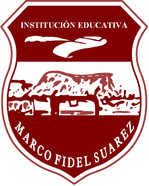 INSTITUCION EDUCATIVA MARCO FIDEL SUAREZSECCION CARLOS OBANDO VELASCOMATEMATICASTALLER DE REFUERZO GRADO 5Semana del 24 al 27 de Marzo Docente: Neiva Esperanza García.DBA. Interpreta las fracciones como razón, relación parte todo, cociente y operador en diferentescontextos. Interpreta y aprende la descomposición de los números.Propósito. Afianzar los conocimientos para describir de acuerdo a las situaciones en las cuales puede usar fracciones y decimales. Realizar los diferentes problemas y descomposición de números.Mirar el link https://www.youtube.com/watch?v=62nWmcvgRow y https://www.youtube.com/watch?v=EceBQY3UPxM1.- Descompón los números siguientes:528.435500.000 + 	+ 	+ 	+ 	+ 	659.5816CM+ 	+ 	+ 	+ 	+ 	9.352  	+ 	+ 	+  	57.378  	+ 	+ 	+ 	+	2.- Descompón los números siguientes:348.675300.000 + 	+ 	+ 	+ 	+ 	348.6753CM+ 	+ 	+ 	+ 	+ 	5.094  	+ 	+ 	+  	34.506  	+ 	+ 	+ 	+	 3.- a) Ordena de mayor a menor:900.028	– 31.046 – 104.526 – 480.832 	> 	> 	>  	b) Ordena de menor a mayor:146.224 - 162.407 - 42.619 - 990.432 	< 	< 	<  	4.- Completa con cifras o palabras los siguientes números ordinales:Decimoquinto   	8º  	12º  	Noveno  	5.- Fracciones:En este queso falta la parte que se ha comido Juan. Expresa  en forma de fracción la parte de queso que se ha comido Juan.Esta tarta se ha partido en seis porciones. Cuatro de ellas son de chocolate y dos de nata. Escribe la fracción correspondiente a la porción de chocolate.=	=c6. colorea las siguientes fracciones: 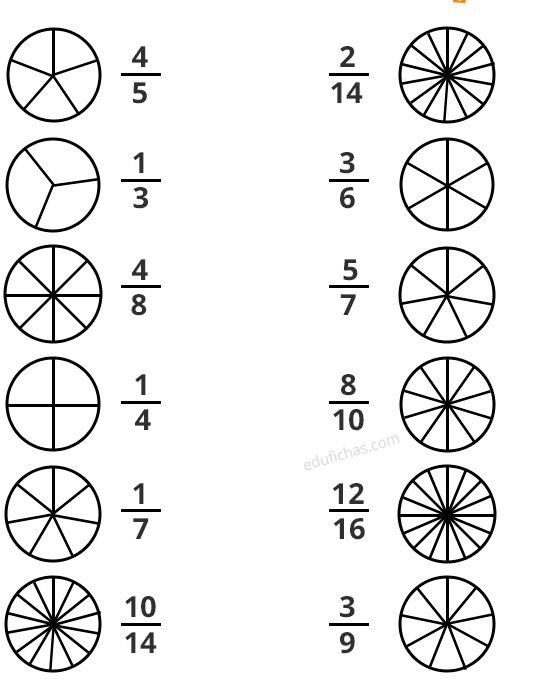 1.- Efectúa:a) (6+ 4) + 3  	+ 	 	8 +  (4 -1)  	+ 	 	b) 3 x (5x2)  	x 	  		(3x5) + (8-2)  	+ 	 	2.- Coloca ordenadamente y efectúa las operaciones que se te indican. a)  397+45+6.987+70   	_3.940+185+31+213  	b) 78.654 – 32.401  	84.316 - 48.032 		3.- Multiplica:a)	9.287	b)	10.024 	x29	 	x704.- Completa:428 x 10  	170 x 100  	5.- Realiza estas divisiones:39 x 1.000  	8 x 10.000  	a) 48.935	83b) 90.654c) 87.6081.- De las 450 butacas de un cine, 375 están ocupadas.¿Cuántas butacas quedan libres?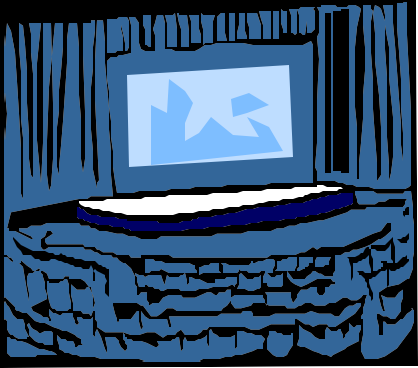 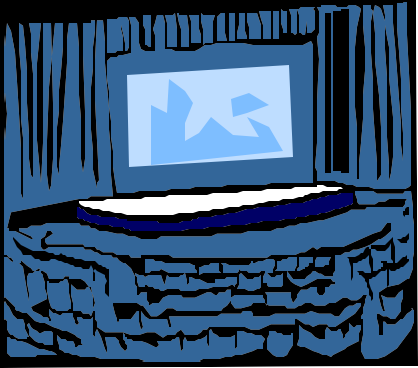 Quedan libres 	butacas2.- Una tienda de informática compra 36 impresoras. Si cada impresora vale 100 euros.¿Cuánto pagó?Pagó 	euros3.- Juan tiene 640 euros y los quiere repartir entre 5 niños. ¿Cuántos euros le corresponderán a cada uno?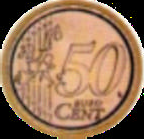 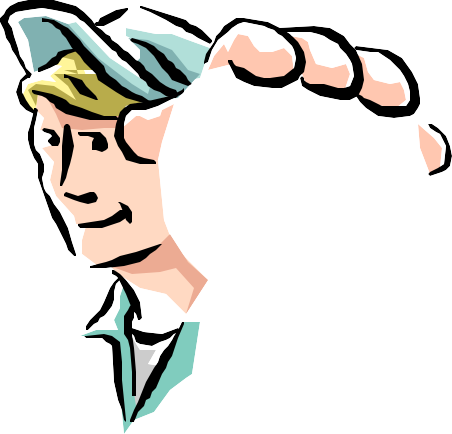 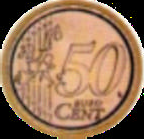 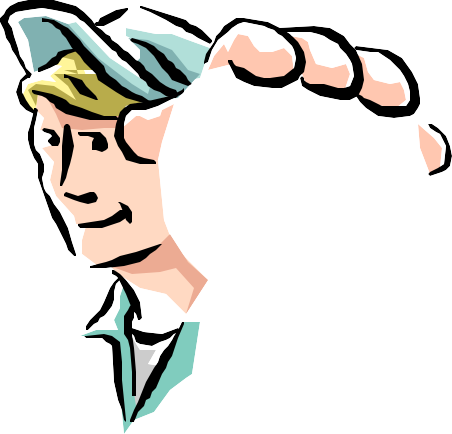 A cada uno le corresponderán 	euros.4.- Cristina tiene 168 cromos y Javier tiene 79 cromos más que ella.¿Cuántos cromos tiene Javier?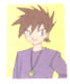 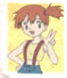 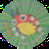 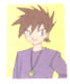 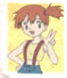 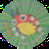 Javier tiene 	cromos.¿Cuántos Cromos tienen entre los dos?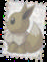 Entre los dos tienen 	cromos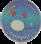 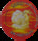 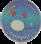 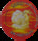 5.- Para la excursión de fin de curso hemos rifado un jamón. Hemos vendido 169 papeletas a 6 euros cada una.¿Cuántos hemos recogido?Hemos recogido 	euros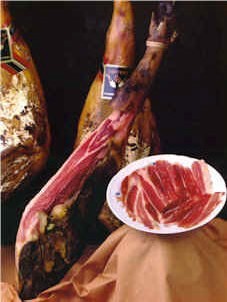 Si el jamón nos ha costado 210 euros. ¿Cuántos nos han quedado?Nos han quedado 	euros